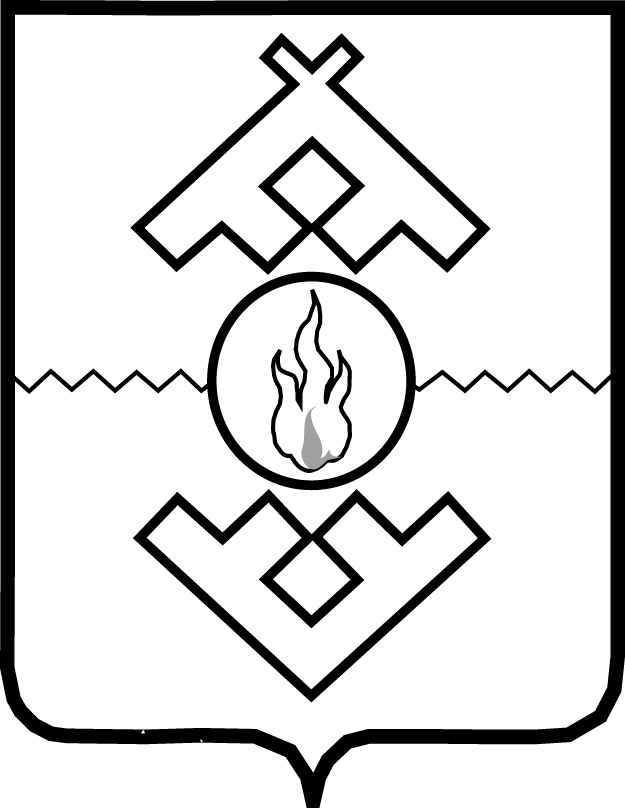 Администрация Ненецкого автономного округаПОСТАНОВЛЕНИЕот «___» _____________ 2020 г. № ___-пг. Нарьян-МарО внесении изменений 
в Порядок предоставления субсидий 
на возмещение части затрат 
на создание, реконструкцию 
и (или) модернизацию объектов агропромышленного комплекса, возникающих в связи с производством сельскохозяйственной продукции животноводства 
В соответствии со статьей 30 закона Ненецкого автономного округа
от 03.02.2006 № 673-оз «О нормативных правовых актах Ненецкого автономного округа» Администрация Ненецкого автономного округа ПОСТАНОВЛЯЕТ:Внести изменения в Порядок предоставления субсидий на возмещение части затрат на создание, реконструкцию и (или) модернизацию объектов агропромышленного комплекса, возникающих в связи с производством сельскохозяйственной продукции животноводства, утвержденный постановлением Администрации Ненецкого автономного округа от 06.07.2018 № 168-п 
(с изменениями, внесенными постановлением Администрации Ненецкого автономного округа от 05.12.2018 № 294-п) согласно Приложению.Настоящее постановление вступает в силу со дня его официального опубликования. ГубернаторНенецкого автономного округа                                                                    Ю.В. БездудныйПриложение к постановлению АдминистрацииНенецкого автономного округаот __.2020 № ___-п «О внесении изменений
в Порядок предоставления субсидий 
на возмещение части затрат 
на создание, реконструкцию 
и (или) модернизацию объектов агропромышленного комплекса, возникающих в связи 
с производством сельскохозяйственной продукции животноводства»Изменения 
в Порядок предоставления субсидий 
на возмещение части затрат 
на создание, реконструкцию 
и (или) модернизацию объектов агропромышленного комплекса, возникающих в связи с производством сельскохозяйственной продукции животноводстваВ пункте 1 после слов «(далее соответственно - Порядок, субсидия),» дополнить словами «в рамках реализации государственной программы Ненецкого автономного округа «Развитие сельского хозяйства и регулирование рынков сельскохозяйственной продукции, сырья и продовольствия в Ненецком автономном округе», утвержденной постановлением Администрации Ненецкого автономного округа от 22.10.2014 № 405-п,». Дополнить пунктом 5.1. следующего содержания:«5.1. Сведения о субсидии размещаются исполнительным органом государственной власти Ненецкого автономного округа, осуществляющим функции по нормативному правовому регулированию и реализации государственной политики в финансовой сфере, на едином портале бюджетной системы Российской Федерации в информационно-телекоммуникационной сети «Интернет» budget.gov.ru (в разделе единого портала) при формировании окружного закона 
об окружном бюджете на соответствующий финансовый год и плановый период (проекта окружного закона о внесении изменений в окружной закон об окружном бюджете на соответствующий финансовый год и плановый период).». Подпункты 3 и 4 пункта 7 изложить в следующей редакции:«3) не иметь просроченной (неурегулированной) задолженности 
по денежным обязательствам перед Ненецким автономным округом;4) заявитель – юридическое лицо не должно находиться в процессе реорганизации, ликвидации, в отношении него не введена процедура банкротства, деятельность заявителя не приостановлена в порядке, предусмотренном законодательством Российской Федерации, а заявитель - индивидуальный предприниматель не должен прекратить деятельность в качестве индивидуального предпринимателя;».Пункт 8 изложить в следующей редакции: «8. Субсидии предоставляются на основании соглашения о предоставлении субсидий (далее – Соглашение), заключаемого Департаментом с заявителем на текущий финансовый год, в соответствии с типовой формой, установленной исполнительным органом государственной власти Ненецкого автономного округа, осуществляющим функции по нормативному правовому регулированию и реализации государственной политики в финансовой сфере, которое должно предусматривать в том числе согласие заявителя на осуществление Департаментом и органами государственного финансового контроля Ненецкого автономного округа проверок соблюдения им условий, целей и порядка предоставления субсидий.Изменение Соглашения осуществляется по соглашению сторон.При внесении изменений в Соглашение или его расторжении между Департаментом и получателем субсидии заключается дополнительного соглашение к Соглашению.Департамент вправе устанавливать в Соглашении сроки и формы представления заявителями дополнительной отчетности.В случае уменьшения главному распорядителю как получателю бюджетных средств ранее доведенных лимитов бюджетных обязательств, приводящего 
к невозможности предоставления субсидии в размере, определенном в Соглашении, в Соглашение включаются условия о согласовании новых условий Соглашения 
или о расторжении Соглашения при недостижении согласия по новым условиям.».В пункте 11 после слов «открытый в» дополнить словами «учреждениях Центрального банка Российской Федерации или». Подпункт 6 пункта 19 признать утратившим силу. Дополнить пунктом 20.1 следующего содержания:«20.1. В случае невозможности предоставления субсидии в текущем финансовом году получателям субсидии, соответствующим требованиям 
и условиям, указанным в пунктах 2, 6, 7 настоящего Порядка, в связи 
с недостаточностью лимитов бюджетных обязательств, указанных в пункте 5 настоящего Порядка, предоставление осуществляется в очередном финансовом году без повторного прохождения проверки на соответствие указанным требованиям 
и условиям в течение 10 рабочих дней со дня доведения лимитов бюджетных обязательств Департаменту.». Дополнить Разделом II1следующего содержания:«Раздел II1 
Требования к отчетности23.1. Получатель субсидии в срок до 1 февраля года, следующего за отчетным годом, предоставляет в Департамент отчет о достижении значений показателей, необходимых для достижения результата предоставления субсидии по форме, установленной Соглашением.».В пункте 25 слова «показателей результативности использования субсидии» заменить словами «результата предоставления субсидии».В пункте 26 слова «показателей результативности использования субсидии» заменить словами «результатов предоставления субсидии». Пункт 27 признать утратившим силу. В пункте 28 слова «показателей результативности использования субсидии» заменить словами «показателей, необходимых для достижения результата предоставления субсидии», слова «фактически достигнутое значение показателя результативности использования субсидии» заменить словами «фактическое значение показателя, необходимого для достижения результата предоставления субсидии,», слова «значение показателя результативности использования субсидии» заменить словами «значение показателя, необходимого для достижения результата предоставления субсидии».В пункте 29 слова «показателей результативности использования субсидии» заменить словами «результата предоставления субсидии».14) Приложение 1 изложить в следующей редакции:«Приложение 1к Порядку предоставления субсидийна возмещение части затрат 
на создание, реконструкцию и (или) модернизацию объектов агропромышленного комплекса, возникающих в связи 
с производством сельскохозяйственной продукции животноводства, утвержденному постановлением Администрации Ненецкого автономного округаот 06.07.2018 № 168-пРуководителю Департаментаприродных ресурсов, экологии 
и агропромышленного комплекса Ненецкого автономного округа________________________________от ______________________________(наименование заявителя)Заявление 
Сведения о заявителе: _______________________________________________Банковские реквизитыВ соответствии с Порядком предоставления субсидий на возмещение части затрат на создание, реконструкцию и (или) модернизацию объектов агропромышленного комплекса, возникающих в связи с производством сельскохозяйственной продукции животноводства, утвержденным постановлением Администрации Ненецкого автономного округа от 06.07.2018 № 168-п, прошу заключить Соглашение и предоставить субсидию на возмещение части затрат 
на создание и (или) модернизацию.Настоящим подтверждаю, что на первое число месяца подачи настоящего заявления и прилагаемых к нему документов:(полное и (или) сокращенное наименование заявителя)не имеет просроченной (неурегулированной) задолженности 
по денежным обязательствам перед Ненецким автономным округом;не находится в процессе реорганизации, ликвидации, в отношении него 
не введена процедура банкротства, деятельность не приостановлена в порядке, предусмотренном законодательством Российской Федерации (для заявителей юридических лиц);не прекратил деятельность в качестве индивидуального предпринимателя (для заявителей индивидуальных предпринимателей;не является иностранным юридическим лицом, а также не является российским юридическим лицом, в уставном (складочном) капитале которого доля участия иностранных юридических лиц, местом регистрации которых является государство или территория, включенные в утверждаемый Министерством финансов Российской Федерации перечень государств и территорий, предоставляющих льготный налоговый режим налогообложения и (или) 
не предусматривающих раскрытия и предоставления информации при проведении финансовых операций (офшорные зоны) в отношении таких юридических лиц, 
в совокупности превышает 50 процентов;не получает средства из окружного бюджета на основании иных нормативных правовых актов на цели, указанные в пункте 4 Порядка.Решение прошу направить___________________________________________                                                           (по электронной почте или почтовым отправлением)Приложение: документы согласно описи на _____ л. в ____ экз.Подтверждаю, что настоящее заявление и прилагаемые к нему документы являются достоверными, а также сведения, указанные в настоящем заявлении 
и прилагаемых к нему документах, - полными и достоверными. Даю согласие 
на проведение проверки изложенных обстоятельств на предмет достоверности.Руководительюридического лица/индивидуальный предприниматель/глава крестьянского (фермерского) хозяйства/представитель по доверенности/                                                           __________________ ________________________                                                                                             (подпись)                                       (ФИО)М.П. (при наличии)«__» ________ 20__ г.»._____________ОГРНИНННаименование регистрирующего органаДата регистрацииЮридический адресФактический адресПочтовый адресНомер телефона/ факсаАдрес электронной почтыРасчетный счет получателя субсидииНаименование банкаК/счет банкаБИК